Zkušební laboratoř  č. 1176, akreditovaná ČIA podle ČSN EN ISO/IEC 17025:2005Strana: 1 / 1PROTOKOL O ZKOUŠCE č.  HPK 5151 / 2018IDENTIFIKACE  ZAKÁZKYZadavatel: KVS SVS pro Pardubický kraj Majitel    :Žamberské uzeniny a.s., Kaštická 1564/96,  Žamberk ,564 01Vzorky odebral:  MVDr. Kamil Kuchař, MVDr. Jakub MartinůDatum přijetí zakázky      :17. 6. 2018Datum vyřízení protokolu: 26. 6. 2018 Vyřizuje: Ing. Anna Šimáčková	 IDENTIFIKACE  VZORKUČ. vzorku	Datum odběru Popis vzorku, poznámka7620           masný výrobek tepelně ošetřený, DP. 19. 6. 2018VÝSLEDEK ZKOUŠKY* nepřítomnost ve 25 g vzorkuTento protokol může být reprodukování jedině celý, jeho čísti pouze se souhlasem SVÚ Praha. Výsledky laboratorního vyšetření se týkají pouze vzorků uvedených v protokolu. Pokud se budete odkazovat na naše služby, použijte tuto citaci“ Zkoušeno Státním veterinárním ústavem Praha- zkušební laboratoří hygieny potravin a krmiv, která je akreditovaná Českým institutem pro akreditaci o.p.s. Protokol o zkoušce neznamená schválení zkoušeného předmětu orgánem udělujícím akreditaci. Obdrží:1 x KVS SVS pro Pardubický kraj1 x:Žamberské uzeniny a.s., Kaštická 1564/96, Žamberk, 564 011x archivStátní veterinární ústav Praha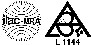 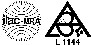 Laboratoře SVÚ OlomoucSídlištní 136/24 165 03 Praha 6www.svupraha.czOddělení hygieny potravin a krmivTel.fax: 251 031 701, e-mail: hygiena@ svupraha.czČ. vzorku 7620 (n=5)12345L. monicytogenesNeg*Neg*Neg*pozNeg*Doc. MVDr. Jan Bardoň, Ph.D., MBAIng. Anna Šimáčkováředitel SVÚvedoucí Oddělení hygieny potravin a krmiv